§451.  Definitions1.  Chiropractic.  "Chiropractic" means the art and science of identification and correction of subluxation and the accompanying physiological or mechanical abnormalities.  The term subluxation, as utilized within the chiropractic health care system, means a structural or functional impairment of an intact articular unit.  "Chiropractic" includes chiropractic acupuncture.  Chiropractic recognizes the inherent recuperative capability of the human body as it relates to the spinal column, musculo-skeletal and nervous system.[PL 1999, c. 214, §1 (AMD).]1-A.  Chiropractic acupuncture.  "Chiropractic acupuncture" means the insertion of acupuncture needles through the skin at specific points.  It is a chiropractic methodology used for the correction of the soft tissue components contributing to subluxation and the accompanying physiological or mechanical abnormalities.  Except as provided in section 502, chiropractic acupuncture may only be practiced by a licensee who has received a chiropractic acupuncture certification from the board.[PL 1999, c. 214, §2 (NEW).]2.  Chiropractic doctors.  "Chiropractic doctors" are health care providers functioning within their scope of practice as provided by this chapter.[PL 1983, c. 113, §1 (NEW).]2-A.  Chiropractic intern.  "Chiropractic intern" means a chiropractic student who has been issued a temporary license to provide chiropractic services under the provisions of subchapter 5.[PL 2019, c. 187, §1 (NEW).]3.  Chiropractic methodologies.  "Chiropractic methodologies" utilized for the identification or correction of subluxation and the accompanying physiological or mechanical abnormalities include diagnostic, therapeutic, adjustive or manipulative techniques utilized within the chiropractic profession, excluding prescriptive medication or surgery.[PL 1983, c. 113, §1 (NEW).]4.  Commissioner.  "Commissioner" means the Commissioner of Professional and Financial Regulation.[PL 1989, c. 450, §8 (NEW).]5.  Department.  "Department" means the Department of Professional and Financial Regulation.[PL 1989, c. 450, §8 (NEW).]6.  Board.  "Board" means the Board of Chiropractic Licensure.[PL 2007, c. 402, Pt. H, §1 (NEW).]SECTION HISTORYPL 1983, c. 113, §1 (RPR). PL 1989, c. 450, §8 (AMD). PL 1999, c. 214, §§1,2 (AMD). PL 2007, c. 402, Pt. H, §1 (AMD). PL 2019, c. 187, §1 (AMD). The State of Maine claims a copyright in its codified statutes. If you intend to republish this material, we require that you include the following disclaimer in your publication:All copyrights and other rights to statutory text are reserved by the State of Maine. The text included in this publication reflects changes made through the First Regular and Frist Special Session of the 131st Maine Legislature and is current through November 1, 2023
                    . The text is subject to change without notice. It is a version that has not been officially certified by the Secretary of State. Refer to the Maine Revised Statutes Annotated and supplements for certified text.
                The Office of the Revisor of Statutes also requests that you send us one copy of any statutory publication you may produce. Our goal is not to restrict publishing activity, but to keep track of who is publishing what, to identify any needless duplication and to preserve the State's copyright rights.PLEASE NOTE: The Revisor's Office cannot perform research for or provide legal advice or interpretation of Maine law to the public. If you need legal assistance, please contact a qualified attorney.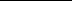 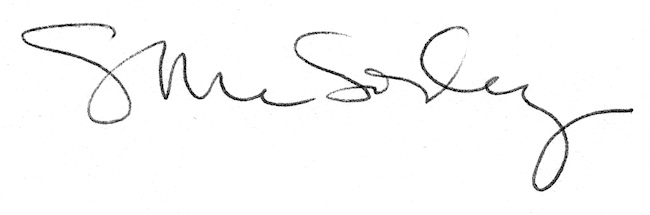 